INTERVIEW PROGRAMME FOR THE MONTH OF MARCH, 2024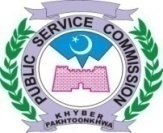 PANEL-I
PANEL-II
PANEL-III
PANEL-IV
						                                                    BY ORDER OF THE HON’BLE CHAIRMAN No. PSC / DR / int / 03/MAR/2024 							                                            	           Dated: 26.01.2024								MARCH, 2024MARCH, 2024MARCH, 2024MARCH, 2024MARCH, 2024Post(s)Advt. No.CandidatesDealing SupdtMTWTHF1819202122(69) Male Subject Specialist Mathematics (BPS-17) in Elementary & Secondary Education Department.Continue………09/2021Sr. 11Total=43808 daily 06 on Friday(438-76)Balance=362Mr. Alam Zeb2526272829(69) Male Subject Specialist Mathematics (BPS-17) in Elementary & Secondary Education Department.Continue………09/2021Sr. 11Total=43808 daily 06 on Friday(438-76)Balance=362Mr. Alam ZebMTWTHF----1(B.F)(76) Female Subject Specialist Chemistry (BPS-17) in Elementary & Secondary Education Department.Continue………09/2021Sr. 10Total=37310 daily 08 on FridayFrom 11 March 08 daily 06 on Friday(373-170)Balance=203Mr. Hazrat Khan Afridi45678(B.F)(76) Female Subject Specialist Chemistry (BPS-17) in Elementary & Secondary Education Department.Continue………09/2021Sr. 10Total=37310 daily 08 on FridayFrom 11 March 08 daily 06 on Friday(373-170)Balance=203Mr. Hazrat Khan Afridi1112131415(B.F)(76) Female Subject Specialist Chemistry (BPS-17) in Elementary & Secondary Education Department.Continue………09/2021Sr. 10Total=37310 daily 08 on FridayFrom 11 March 08 daily 06 on Friday(373-170)Balance=203Mr. Hazrat Khan Afridi1819202122(B.F)(76) Female Subject Specialist Chemistry (BPS-17) in Elementary & Secondary Education Department.Continue………09/2021Sr. 10Total=37310 daily 08 on FridayFrom 11 March 08 daily 06 on Friday(373-170)Balance=203Mr. Hazrat Khan Afridi2526272829(B.F)(76) Female Subject Specialist Chemistry (BPS-17) in Elementary & Secondary Education Department.Continue………09/2021Sr. 10Total=37310 daily 08 on FridayFrom 11 March 08 daily 06 on Friday(373-170)Balance=203Mr. Hazrat Khan AfridiMTWTHF----1(B.F)(81) Headmistress (BPS-17) in Elementary & Secondary Education Department.Continue………07/2021,Sr. 02Total=33510 daily08 on Friday From 11 March 08 daily 06 on Friday (335-170)Balance=165Mr. Aslam Mir45678(B.F)(81) Headmistress (BPS-17) in Elementary & Secondary Education Department.Continue………07/2021,Sr. 02Total=33510 daily08 on Friday From 11 March 08 daily 06 on Friday (335-170)Balance=165Mr. Aslam Mir1112131415(B.F)(81) Headmistress (BPS-17) in Elementary & Secondary Education Department.Continue………07/2021,Sr. 02Total=33510 daily08 on Friday From 11 March 08 daily 06 on Friday (335-170)Balance=165Mr. Aslam Mir1819202122(B.F)(81) Headmistress (BPS-17) in Elementary & Secondary Education Department.Continue………07/2021,Sr. 02Total=33510 daily08 on Friday From 11 March 08 daily 06 on Friday (335-170)Balance=165Mr. Aslam Mir2526272829(B.F)(81) Headmistress (BPS-17) in Elementary & Secondary Education Department.Continue………07/2021,Sr. 02Total=33510 daily08 on Friday From 11 March 08 daily 06 on Friday (335-170)Balance=165Mr. Aslam MirMTWTHF----1(B.F)(23) Sub Divisional Wildlife Officers (BPS-17) in Forestry, Environment & Wildlife Department.04.2022Sr. 06Total=7310 daily 08 on Friday08 on 11 & 12 MarchMr. Hazrat Khan Afridi45678(B.F)(23) Sub Divisional Wildlife Officers (BPS-17) in Forestry, Environment & Wildlife Department.04.2022Sr. 06Total=7310 daily 08 on Friday08 on 11 & 12 MarchMr. Hazrat Khan Afridi1112---(B.F)(23) Sub Divisional Wildlife Officers (BPS-17) in Forestry, Environment & Wildlife Department.04.2022Sr. 06Total=7310 daily 08 on Friday08 on 11 & 12 MarchMr. Hazrat Khan Afridi--13--(02) Associate Professor Gynecology (Clinical Sciences) (BPS-19) in Timergara Medical College (Dir Lower) 04.2022Sr. 1701 in allMr. Tanveer Musharaf--13--(02) Senior Registrar Gynecology (BPS-18) in Timergara Medical College (Dir Lower)04.2022Sr. 3601 in allMr. Tanveer Musharaf--13--(34) District Specialist Anesthetics (BPS-18) Leftover in Health Department.04.2022Sr. 2703 in allMr. Tanveer Musharaf--13--(01) Senior Registrar Anesthetics (BPS-18) Leftover in Saidu Medical College Swat.04.2022Sr. 3201 in allMr. Tanveer Musharaf---14-(01) Senior Registrar Orthopedics (BPS-18) in Saidu Medical College Swat.04.2022Sr. 2203 in allMr. Tanveer Musharaf---14-(01) Senior Registrar Orthopedics (BPS-18) in Timergara Medical College (Dir Lower)04.2022Sr. 3603 in allMr. Tanveer Musharaf----15(01) Assistant Professor Dental Material (BPS-18) Leftover in Saidu College of Dentistry, Saidu Sharif Swat.04.2022Sr. 4103 in allMr. Tanveer Musharaf----15(01) Assistant Professor Orthodontics (BPS-18) in Saidu College of Dentistry, Saidu Sharif Swat.01.2023Sr. 1801 in allMr. Tanveer Musharaf18----(01) Senior Registrar Cardiology (BPS-18) in Saidu Medical College Swat.04.2022Sr. 2302 in allMr. Tanveer Musharaf18----(01) Senior Registrar Pediatrics (BPS-18) in Timergara Medical College (Dir Lower)04.2022Sr. 3602 in allMr. Tanveer Musharaf-19---(02) Assistant Professor Surgery (Clinical Sciences) (BPS-18) in Timergara Medical College (Dir Lower)04.2022Sr. 3701 in allMr. Tanveer Musharaf-19---(01) Associate Professor Pharmacology (Basic Sciences) (BPS-19) in Timergara Medical College (Dir Lower)04.2022Sr. 1901 in allMr. Tanveer Musharaf-19---(24) District Specialist Radiology (BPS-18) Leftover in Health Department.04.2022Sr. 2603 in allMr. Tanveer Musharaf-19---(01) Assistant Professor Urology (BPS-18) in Miangul Abdul Haq Jehanzeb Kidney Hospital, Swat.01.2023Sr. 2801 in allMr. Tanveer Musharaf--202122(78) Assistant Public Prosecutors (BPS-17) in Home & Tribal Affairs Department.Continue………04.2022Sr. 60Total=45508 daily 06 on Friday(455-60)Balance=395Mr. Midrar Ullah2526272829(78) Assistant Public Prosecutors (BPS-17) in Home & Tribal Affairs Department.Continue………04.2022Sr. 60Total=45508 daily 06 on Friday(455-60)Balance=395Mr. Midrar Ullah